ФАС проводит работу по обобщению лучшей практики принятия региональными органами власти актов и осуществления действий, направленных на развитие конкуренции, и худшей практики принятия актов и осуществления действий, имеющих антиконкурентный характер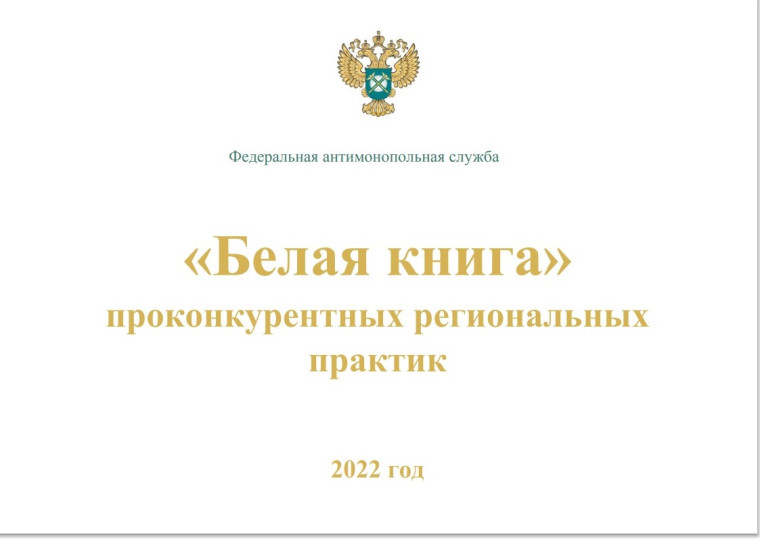 Распоряжением Правительства РФ от 02 сентября 2021 года № 2424-р утверждён Национальный план («дорожная карта») развития конкуренции Российской Федерации на 2021-2025 годы, в рамках которого в Белгородской области утверждена и реализуется «дорожная карта» по содействию развитию конкуренции на товарных рынках на 2022-2025 годы.В целях обмена лучшими региональными практиками и предупреждения нарушений антимонопольного законодательства, Федеральная антимонопольная служба с 2014 года проводит работу по обобщению лучшей практики принятия региональными органами власти актов и осуществления действий, направленных на развитие конкуренции, и худшей практики принятия актов и осуществления действий, имеющих антиконкурентный характер.Содержание «белой книги» проконкурентных региональных практик за 2022 год представлено такими разделами:– лучшие практики Национального плана («дорожной карты») развития конкуренции в Российской Федерации на 2021-2025 годы и реализации Стандарта развития конкуренции в субъектах Российской Федерации;– лидеры Национального рейтинга состояния инвестиционного климата в субъектах Российской Федерации;– лидеры применения мер поддержки ИТ-отрасли;– меры по развитию конкуренции на товарных рынках;– развитие экономического потенциала и формирование благоприятного предпринимательского климата и др.«Белая книга» проконкурентных региональных практик сформирована с учетом региональных аспектов конкурентной политики. Так, в «белую книгу» проконкурентных региональных практик за 2022 год включены примеры по реализации мер, направленных на развитие конкуренции на товарных рынках (рынки услуг по организации школьного питания; объектов аквакультуры - рыбоводства; туристических услуг, включая промышленный туризм; зарядной инфраструктуры для электромобилей; услуг по перевозке пассажиров и багажа легковым такси; услуг торговли и общественного питания; рекламных услуг и финансовых услуг).            Следует отметить, что по итогам 2022 года Белгородская область отмечена в «белой книге» проконкурентных практик ФАС России, где вошла в семерку лидеров по применению мер поддержки ИТ-отрасли и получила максимальный балл (5 баллов) по показателю «Меры поддержки IT-отрасли».«Белая и черная книги» проконкурентных и антиконкурентных региональных практик за 2022 год размещены на официальном сайте ФАС России в информационно-телекоммуникационной сети «Интернет» – https://fas.gov.ru/pages/vazhnaya-informacziya/otkryitoe-vedomstvo/belaya-i-chernaya-knigi.html